МУНИЦИПАЛЬНОЕ  УЧРЕЖДЕНИЕУПРАВЛЕНИЕ ОБРАЗОВАНИЯ АДМИНИТРАЦИИ КРАСНОЯРУЖСКОГО РАЙОНАБЕЛГОРОДСКОЙ ОБЛАСТИПРИКАЗ«01» февраля 2019 года				                                      	№ 75О проведении муниципального этапа Всероссийского конкурса юных фотолюбителей «Юность России» На основании календаря массовых мероприятий с обучающимися образовательных организаций Белгородской области, планируемых к проведению на 2019 год в целях стимулирования творческой активности обучающихся посредством фототворчества  п р и к а з ы в а ю:Провести с 10 февраля по 5 марта 2019 года муниципальный этап Всероссийского конкурса юных фотолюбителей «Юность России» (далее - Фотоконкурс) среди обучающихся общеобразовательных организаций, организаций дополнительного образования детей.Утвердить: Положение о проведении Фотоконкурса (Приложение №1).Состав оргкомитета по проведению Фотоконкурса (Приложение №2).Состав жюри Фотоконкурса (Приложение №3).       3. Руководителям ОУ организовать участие учащихся в муниципальном этапе Всероссийского конкурса юных фотолюбителей «Юность России»       4.Руководителю МБУДО «Краснояружский ЦДО»  (Болговой Л.П.) организовать проведение Фотоконкурса.       5.Контроль за исполнением приказа возложить на заместителя начальника МУ «Управление образования администрации Краснояружского района» Хаустову С.А.Начальник МУ «Управление образованияадминистрации Краснояружского района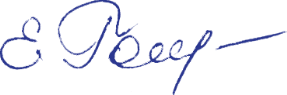 Белгородской области»                                                                          Головенко Е.Г.Приложение №1к приказу  МУ «Управление образования администрации Краснояружского районаБелгородской области»«01» февраля 2019 г. № 75ПОЛОЖЕНИЕо проведении муниципального этапа всероссийского конкурсаюных фотолюбителей «Юность России»1. Общие положения1.1. Настоящее Положение определяет цели, задачи и порядок проведения муниципального этапа Всероссийского конкурса юных фотолюбителей «Юность России» (далее - Фотоконкурс).1.2. Общее руководство Фотоконкурсом осуществляет  МУ «Управление образование администрации Краснояружского района Белгородской области»; подготовку и проведение – МБУДО «Краснояружский ЦДО».1.3. Цель: стимулирование творческой активности обучающихся посредством фототворчества.1.4. Задачи:- формирование и совершенствавание навыков владения фототехникой и прикладными программами;- создание условий для реализации творческого потенциала кадровому резерву юных фотолюбителей- выявление и поддержка детей проявляющих выдающиеся способности.2. Порядок проведения Фотоконкурса2.1. Фотоконкурс проводится в три этапа.Первый этап – муниципальный. Срок проведения – до 5 марта  2019года. Второй этап – региональный. Срок проведения: с 21 марта по 30 апреля 2019 года. По итогам муниципального этапа работы победителей направляются на второй этап в ГБУ ДО БелОЦД(Ю)ТТ до 21 марта  2019 года.Третий этап – федеральный. Срок проведения: апрель 2019 года. 2.2. Фотоконкурс проводится по номинациям:«Портрет». «Репортаж» (жанровая фотография). «Серия» (не более 5 фотографий).«Пейзаж».«Эксперимент» (свободная тема – изображение с использованием компьютерной обработки и различных фотографических технологий).3. Участники Фотоконкурса3.1. На Фотоконкурс предоставляются фотоэкспозиции от образовательных организаций.3.2. Норма представительства: - от школы – 1 экспозиция;3.3. Каждая экспозиция включает не более 9 цветных или черно-белых работ (в одной возрастной группе) .3.4. Участники Фотоконкурса – обучающиеся образовательных организаций всех видов и типов. Фотоконкурс проводится в двух возрастных группах: 7-13 и 14-17 лет.4.Требования к предоставляемым работам4.1. Работы предоставляются в виде цветных или черно-белых фотографий, размером от 20х30, отпечатанных на фотобумаге (без деформаций), а также на электронном носителе (один CD диск от каждой территории: в формате JPEG, цветовая модель RGB, разрешением 300 dpi, обозначенные автором и названием). 4.2. В оргкомитет Фотоконкурса (309420 п. Красная Яруга,                           ул. Театральная д.7, МБУДО «Краснояружский ЦДО»   в срок до 5 марта 2019 г. представляются следующие документы:Фотоработы обучающихся в виде цветных или черно-белых фотографий, размером от 18х24 до 30х45, отпечатанных на фотобумаге (без деформаций), Фотоработы на подписанных (территория) лазерных дисках. На электронном носителе создаётся папка с названием ОУ экспозиции, которая содержит фотоработы участников Фотоконкурса в формате .jpeg с указанием названия фотоработы и её автора.справка на каждого участника из образовательной организации (приложение №2 к Положению);заявка на участие в Фотоконкурсе (приложение №3 к Положению);согласие родителя (законного представителя) на обработку персональных данных несовершеннолетнего в связи с проведением Фотоконкурса (приложение №4 к Положению).4.3. В каждый отдельный файл помещается фотография и с обратной стороны прикладывыется  заявка. 4.4. На Фотоконкурс  принимаются только фотоработы, выполненные в текущем учебном  (включая летний период 2018 года) не участвовавшие ранее в Фотоконкурсе.4.5.На Фотоконкурс принимаются только индивидуальные работы. Каждый конкурсант может участвовать только в одной номинации под руководством одного педагога.4.6. На фотоконкурс не принимаются работы в случае, если:   представленные работы не соответствуют тематике Фотоконкурса;содержание конкурсных работ не соответствует требованиям Фотоконкурса;предоставленная работа сделана ранее 2018 учебного годафоторабота не относится к авторству заявленного участника (плагиат);сопроводительная документация отсутствует или оформлена не надлежащим образом;конкурсные работы содержат элементы насилия, расовой, национальной или религиозной нетерпимости, а также фотографии обнаженной натуры. 4.7. Присланные на Фотоконкурс работы не возвращаются.4.8. Организаторы вправе: демонстрировать фотографии на фотовыставках и других публичных мероприятиях; публиковать фотографии в средствах массовой информации не на коммерческой основе без выплаты авторского вознаграждения; указывать персональные данные участников (ФИО, название конкурсной работы, место обучения обучающегося и место работы педагога) в протоколе работы жюри и приказе об итогах Фотоконкурса.5.Авторские права5.1. Предоставляя работы на Фотоконкурс, участник гарантирует соблюдение Закона РФ «Об авторских и смежных правах».5.2.Авторское право на материалы Фотоконкурса сохраняются за их авторами. Организаторы Фотоконкурса оставляют за собой право использования представленных работ целиком или частично в своих образовательных и научных целях в соответствии со статьей 1274 ГК РФ.5.3. Авторы несут всю полноту ответственности за содержание работ. Организаторы Фотоконкурса не несут ответственности перед авторами и/или третьими лицами и организациями за возможное размещение работ на различных интернет - ресурсах в результате их копирования. 6. Работа членов жюри6.1. Критерии оценок фоторабот участников:- художественный уровень фотографии;- оригинальность авторской идеи; - соответствие заявленной номинации и тематике Фотоконкурса;- оправданность применения компьютерных средств обработки изображения; - технический уровень владения фототехникой для достижения качественного результата.6.2. Члены жюри - специалисты МБУДО «Краснояружский ЦДО» и              привлеченные специалисты осуществляют очную экспертную оценку     конкурсных материалов, подводят итоги Фотоконкурса вне основного   времени в сроки: 06.03.2019 г., 07.03.2019 г.7.Подведение итогов и награждение участников7.1. Итоги Фотоконкурса подводятся в личном зачете по номинациям и возрастным категориям. Общий результат среди ОУ определяется по сумме мест в номинациях Фотоконкурса.7.2. Победители и призеры Фотоконкурса в каждой номинации награждаются дипломами МУ «Управление образования администрации Краснояружского района Белгородской области».7.3. Педагоги, подготовившие победителей и призеров, награждаются грамотами  МУ «Управление образования администрации Краснояружского района Белгородской области».7.4. Экспозиции, занявшие I, II, III места на Фотоконкурсе, награждаются дипломами МУ «Управление образования администрации Краснояружского района Белгородской области».7.5. Итоги Фотоконкурса объявляются приказом МУ «Управление образования администрации Краснояружского района Белгородской области».Приложение №2к приказу  МУ «Управление образования администрации Краснояружского районаБелгородской области»№ 75 от  «01» февраля 2019г.Оргкомитет по проведению муниципального этапа Всероссийского конкурса юных фотолюбителей «Юность России»Приложение №3к приказу  МУ «Управление образования администрации Краснояружского районаБелгородской области»№ 75 от  «01» февраля 2019г.СОСТАВ ЖЮРИпо проведению муниципального этапа Всероссийского конкурса юных фотолюбителей «Юность России»                                                                                                      Приложение №2к Положению о проведении муниципального этапа всероссийского конкурса юных фотолюбителей «Юность России»СправкаДана   ______________________________________ в том, что он (она)                                                             (Фамилия, имя, отчество) действительно обучается в _____________________________________                                                                          (полное наименование образовательной организации по Уставу) с «___» _______ 20___ г. по настоящее время.Директор                       	___________              И.О.Фамилия                                                    М. П.                              (подпись)                      «___» _____ 20___ г.Приложение №3к Положению о проведении муниципального  этапа всероссийского конкурса юных фотолюбителей «Юность России»Заявка на участие в региональном этапе всероссийского конкурса юных фотолюбителей «Юность России»Фамилия, имя, отчество автора НоминацияВозраст, число, месяц и год рожденияОбразовательная организацияАдрес (с индексом) образовательной организацииТелефон, факсНазвание конкурсного произведенияПедагог (фамилия, имя, отчество, наличие званий)Руководитель образовательной организацииПодпись руководителя образовательной организацииМ.П. образовательной организацииПриложение №4к Положению о проведении муниципального  этапа всероссийского конкурса юных фотолюбителей «Юность России»СОГЛАСИЕ ЗАКОННОГО ПРЕДСТАВИТЕЛЯНА ОБРАБОТКУ ПЕРСОНАЛЬНЫХ ДАННЫХ НЕСОВЕРШЕННОЛЕТНЕГОЯ, _____________________________________________________________________(ФИО), проживающий по адресу _______________________________________________________,паспорт № __________________ выдан (кем и когда) _____________________________________________________________________________________________________________являюсь законным представителем несовершеннолетнего _____________________________________________________________________(ФИО) на основании ст. 64 п. 1 Семейного кодекса РФ.	Настоящим даю свое согласие на обработку департаментом образования Белгородской области, государственным бюджетным учреждением дополнительного образования «Белгородский областной Центр детского (юношеского) технического творчества» персональных данных моего несовершеннолетнего ребёнка _____________________________________________________________________________ относящихся к перечисленным ниже категориям персональных данных: данные свидетельства о рождении, паспортные данные, включая дату выдачи и код подразделения, адрес проживания ребенка, сведения о месте обучения, творческом объединении, название конкурсных работ ребенка и итоги участия в мероприятиях, адрес электронной почты, телефон, фамилия, имя, отчество и номер телефона одного или обоих родителей (законных представителей) ребенка.	Я даю согласие на использование персональных данных моего ребенка исключительно в следующих целях:- обеспечение организации и проведения регионального этапа Всероссийского конкурса юных фотолюбителей «Юность России»;- ведение статистики.Настоящее согласие предоставляется на осуществление сотрудниками департамента образования Белгородской области, государственного бюджетного учреждения дополнительного образования «Белгородский областной Центр детского (юношеского) технического творчества» следующих действий в отношении персональных данных ребенка: сбор, систематизация, накопление, хранение, уточнение (обновление, изменение), использование, обезличивание, блокирование, уничтожение. Данным заявлением разрешаю считать общедоступными, в том числе выставлять в сети Интернет, следующие персональные данные моего ребёнка: фамилия, имя, место учебы, занятое место в мероприятиях, город проживания. Данные могут предоставляться в Министерство образования и науки РФ.Я согласен (-сна), что обработка персональных данных может осуществляться как с использованием автоматизированных средств, так и без таковых.Обработка персональных данных осуществляется в соответствии с нормами Федерального закона №152-ФЗ «О персональных данных» от 27.07.2006 г.Данное Согласие действует до достижения целей обработки персональных данных в департаменте образования Белгородской области, государственном бюджетном учреждении дополнительного образования «Белгородский областной Центр детского (юношеского) технического творчества» или до отзыва данного Согласия. Данное Согласие может быть отозвано в любой момент по моему письменному заявлению.Я подтверждаю, что, давая настоящее Согласие, я действую по своей воле в интересах ребенка, законным представителем которого являюсь.Дата «___» ______________ 20__ г.ФИО __________________________________________ ПОДПИСЬ (__________)Председатель оргкомитета: Хаустова Светлана Анатольевна  заместитель начальника МУ «Управление образования администрации Краснояружского района Белгородской области»  Члены оргкомитета: Болгова Лариса Павловна директор МБУДО «Краснояружский ЦДО»  Кириченко Елена Леонидовна  заместитель директора МБУДО «Краснояружский ЦДО» Борисовская Наталья Николаевна   методист МБУДО «Краснояружский ЦДО»Каримова Ирина Дмитриевнапедагог дополнительного образования МБУДО «Краснояружский ЦДО»Председатель: Хаустова С.А. Хаустова С.А. заместитель начальника МУ «Управление образования администрации Краснояружского района»   заместитель начальника МУ «Управление образования администрации Краснояружского района»  СекретарьСекретарь Борисовская Н.Н. Борисовская Н.Н. методист МБУДО «Краснояружский ЦДО» методист МБУДО «Краснояружский ЦДО»Члены жюри:Каримова И.ДЧлены жюри:Каримова И.Дпедагог дополнительного образованияМБУДО «Краснояружский ЦДО»педагог дополнительного образованияМБУДО «Краснояружский ЦДО» Кириченко Е.Л. Кириченко Е.Л.заместитель директора МБУДО «Краснояружский ЦДО»заместитель директора МБУДО «Краснояружский ЦДО» Сикоренко С.А. Сикоренко С.А.  научный сотрудник МУК «Краснояружский краеведческий музей»  научный сотрудник МУК «Краснояружский краеведческий музей»    Дворниченко Е.А.    Дворниченко Е.А. методист МБУДО «Краснояружский ЦДО» методист МБУДО «Краснояружский ЦДО»